Term 1Term 2Term 3Term 4Term 5Term 6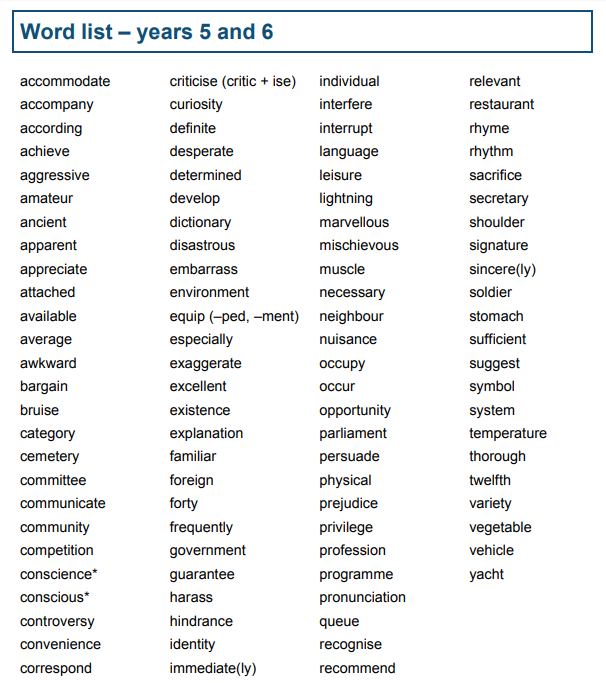 Week 1Week 2Week 2Week 3Week 3Week 3Week 4Week 4Week 4Week 5Week 5Week 5Week 6Week 6Week 6Week 7Week 7Week 7Week 8InductionStatutory WordsStatutory Wordsable/ible able/ible able/ible ably/iblyably/iblyably/iblyce/se cy/sy Homophonesce/se cy/sy Homophonesce/se cy/sy HomophonesSuffix -ferSuffix -ferSuffix -ferHomophones and near homophonesHomophones and near homophonesHomophones and near homophonesvegetablevehiclebruisesoldierstomachrecommendleisureprivilegeoccurneighbourattachedavailableaveragecompetitionconsciencecontroversycorrespondembarrassespeciallyexaggeratecomfortcomfortablereasonreasonableconsiderconsiderablesensesensiblereversereversibleapplicable tolerable operable considerable dependableforciblelegiblereversiblevisiblesensiblecomfortable reasonable perishable breakable fashionablepossiblehorribleterribleincredibleresponsiblepossiblepossiblyhorriblehorriblynoticeablenoticeablyresponsibleresponsiblyconsiderableconsiderablyadorably valuably believably considerably tolerablypossiblyhorriblyterriblyvisiblyincrediblychangeably noticeably dependably comfortably reasonablysensiblyforciblylegiblyresponsiblyreversiblyadviceadvisedevicedeviselicencelicensepracticepractiseprophecyprophesyadviceadvisedevicedeviselicencelicensepracticepractiseprophecyprophesyadviceadvisedevicedeviselicencelicensepracticepractiseprophecyprophesyreferringreferencepreferpreferredpreferenceofferingsufferingdifferingpreferencedifferencereferringpreferringinferringtransferringreferringreferredreferralreferencerefereepreferringpreferredpreferencetransferringofferingtheirtherethey’reweatherwhether+ Nessypiecepeaceweatherwhetherwarywearythrewthroughtheirtherethey’redraughtdraftdissentdescentprecedeproceedassentascentcomplimentcomplementaltaralter 20 spellings from across the term.Week 1Week 1Week 1Week 2Week 2Week 2Week 3Week 3Week 3Week 4Week 4Week 4Week 5Week 5Week 5Week 6Week 7oughoughoughcialcialcialtialtialtialtioustioustious-cious-cious-ciousTestalthough roughenoughthroughboughtalthough boughtbroughtbreakthroughdoughdroughtenoughnoughtploughroughthoroughboroughboughnoughtbreakthroughoverwroughtforethoughtthoroughlyunsoughtroughnessofficialracialbeneficialsocialspecialofficialspecialartificialsocialracialcrucialfacialbeneficialsuperficialantisocialofficial specialartificial facial glacial sacrificial financialcommercialprovincial beneficialessenceessentialinfluenceinfluentialsubstantialspacespatialessenceessentialsequencesequentialinfluenceinfluentialsubstancesubstantialpartialconfidentialessentialsubstantialtorrentialsequentialpotentialspatialmartialinfluentialcautioncautiousambitionambitiousnutritionnutritiouscautioncautiousambitionambitiousnutritionnutritiousinfectioninfectiousfractionfractiousinfectiousambitiousbumptiouscautiousconscientiouscontentiousfacetiousfictitiousscrumptiousfractiousviciousgraciousdeliciousferociousspaciouspreciousviciousgraciousdeliciousferociousconsciousunconsciousmaliciousatrociousdeliciousaudaciousauspiciousatrociousunconscious subconsciousgraciouslusciousferociousmaliciousWeek 1Week 1Week 1Week 2Week 2Week 2Week 3Week 3Week 3Week 4Week 4Week 4Week 5Week 5Week 5Week 6-ant -ancy-ant -ancy-ant -ancy-ent -ence -ency-ent -ence -ency-ent -ence -encyWord FamiliesWord FamiliesWord FamiliesPrefixes micro- mini-Prefixes micro- mini-Prefixes micro- mini-Prefix co- re-Prefix co- re-Prefix co- re-observantobservancehesitanthesitancy tolerancerelevant & Nessyobservantobservanceexpectantexpectancyhesitanthesitancytoleranttolerancerelevantrelevanceacquaintanceextravagancebuoyancyenduranceexpectancyrepentanceabundancetoleranceobservanthesitantexcellentexcellencedecentdecencyconfident& Nessyinnocentinnocencedecentdecencyexcellentexcellenceconfidentconfidenceexistentexistencecoherencecurrencydependencyconsequencetransparencyaffluencebioluminescenceexistentexistencedecencytempertemperaturevaryvariablevariety& Nessytemperaturetemperamentvary varietyvariationvariedcommitteeomitpermitintermittenttemperaturetemperamentvary varietyvariationvariedcommitteeomitpermitintermittentminisculemicroscope minimum microphone & Nessyminibus miniskirt miniscule minibeast minicab minimum microscope microchip microphone microwavemicroclimatemicromanagemicrowaveablemicrophonemicrocomputerminisculeminimalminiaturise minimalistminiskirtco-operateco-ordinatere-enterre-evaluatere-energiseco-operateco-ordinateco-ownco-authorre-enterre-educatere-examinere-evaluatere-energisere-electco-operateco-ordinateco-ownco-authorre-enterre-educatere-examinere-evaluatere-energisere-elect20 spellings from across the term.Week 1Week 1Week 1Week 2Week 2Week 2Week 3Week 3Week 3Week 4Week 4Week 4Week 5Week 5Week 5Week 6 ‘ie’ or ‘ei’ after c (and exceptions) ‘ie’ or ‘ei’ after c (and exceptions) ‘ie’ or ‘ei’ after c (and exceptions)Words with a long ‘o’ sound spelt ‘ou’ or ‘ow’Words with a long ‘o’ sound spelt ‘ou’ or ‘ow’Words with a long ‘o’ sound spelt ‘ou’ or ‘ow’Words that are Nouns and VerbsWords that are Nouns and VerbsWords that are Nouns and VerbsNouns and VerbsNouns and VerbsNouns and VerbsStatutory Words Statutory Words Statutory Words Test grieffiendshriekbelieveachieve& Nessysiegeniecegriefchieffiendshriekbelieveachieveconveniencemischievousdeceiveconceivereceiveperceiveceilingreceiptproteincaffeineseizeneithershouldermouldsoulshallowknownthrown& Nessyshouldersmouldermouldpoultrysoulshallowwindowblownknownthrown scoundrelshroudscroungepronounceconfoundeyebrowpowdertrowelcowerprowlproducepresentreasonsilencebalance& Nessyproducepresentreasonsilencesupportfunctioninfluenceinterestobjectdamageproducepresentreasonsilencesupportfunctioninfluenceinterestobjectdamagechallengeprotestbenefitchargeinfluence& Nessy challengeprotestbroadcastbenefitchargetransportsurprisescratchfreezebalancechallengeprotestbroadcastbenefitchargetransportsurprisescratchfreezebalanceapparentappreciatepersuadeindividualsufficientdetermined& Nessyforeignapparentappreciatepersuadeindividuallanguagesufficientdeterminedexplanationpronunciationforeignapparentappreciatepersuadeindividuallanguagesufficientdeterminedexplanationpronunciation20 spellings from across the term.Week 1Week 1Week 1Week 2Week 2Week 2Week 3Week 3Week 3Week 4Week 4Week 4Week 5Week 5Week 5Week 6Word FamiliesWord FamiliesWord FamiliesWords with a ‘soft c’ spelt /ce/Words with a ‘soft c’ spelt /ce/Words with a ‘soft c’ spelt /ce/Suffix-ive –ful –less –al Suffix-ive –ful –less –al Suffix-ive –ful –less –al Ambitious SynonymsAmbitious SynonymsAmbitious SynonymsPrefixes –aqua -aero –audi –bi –pre –super -telePrefixes –aqua -aero –audi –bi –pre –super -telePrefixes –aqua -aero –audi –bi –pre –super -teleEnd of term test.suggestdigestcongestiondaylightlimelightsuggestdigestcongestiongesturegestationlightningdaylightenlightentwilightlimelightsuggestdigestcongestiongesturegestationlightningdaylightenlightentwilightlimelightnecessarycelebratecertificateDecembersacrificecemeterycertificatecelebratenecessarydeceasedDecembersacrificehindrancenuisanceprejudicecemeterycertificatecelebratenecessarydeceasedDecembersacrificehindrancenuisanceprejudiceattractiveemotivewonderfulcarelessaccidentalattractiveemotiveassertivevengefulwonderfuldelightfulmeaninglesscarelessemotionlessindustrialaccidentalcentralmanipulativeirresponsivepresumptivereproachfulbountifuldisdainfulpennilesscarelessshapelessmultifunctionalinsubstantiallackadaisical scorching searingsizzlingblisteringswelteringchillyfrozenarcticbitterwintrybellowed screechedsquealedshriekedsquawkedmurmured whisperedbreathedsighedmutteredaggressivehostileawkwardobstinatedesperatefranticdisastrouscalamitousmarvellousspectacularreplacebicycletelephonepredictautomaticaquariumautomaticaeroplaneautographauditoriumbicyclemicroscopepredictreplacesuperstitioustelephone aquanautsautonomyautoimmuneaerodromeauditorybinocularsmicrobespreliminaryreconcilesupersleuthtelegram20 spellings from across the term.Week 1Week 1Week 1Week 2Week 2Week 2Week 3Week 3Week 3Week 4Week 4Week 4Week 5Week 5Week 5Week 6Week 7Homophones and near homophonesHomophones and near homophonesHomophones and near homophonesEnd of term test.witchwhichpassedpasthearheredesertdessertwho’swhosestationerystationarystarestairsewsowsweetsuitestoreystorythronethrownmartialmarshal20 spellings from across the term.